PETUNJUK TEKNIS PENGGUNAAN APLIKASI SITARU Buka Play Store dari Handphone android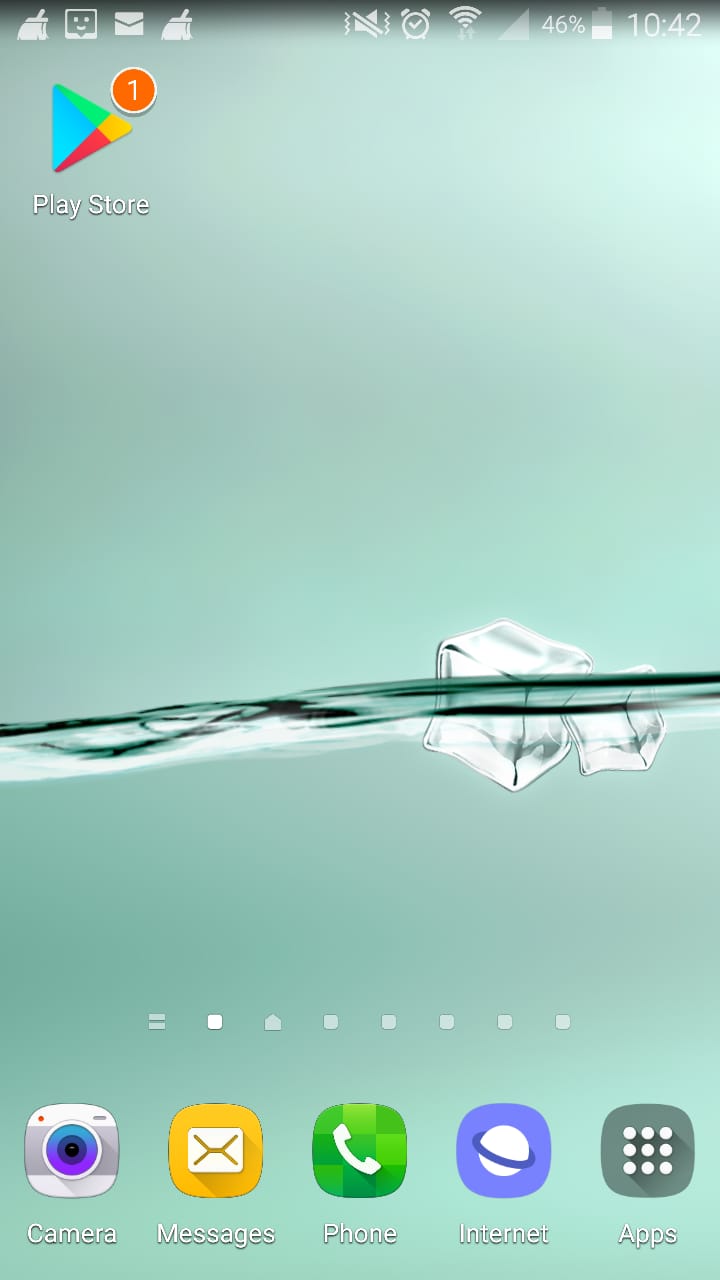 Ketik SITARU pada kolom pencarian, kemudian instal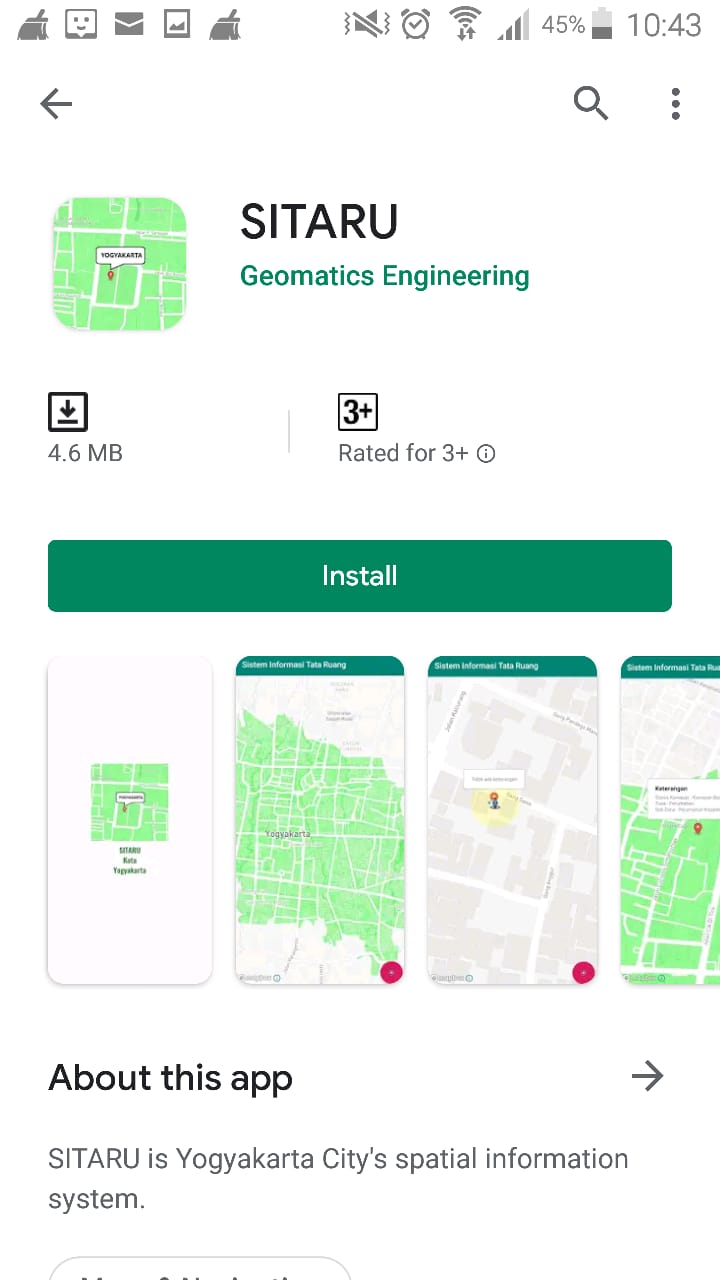 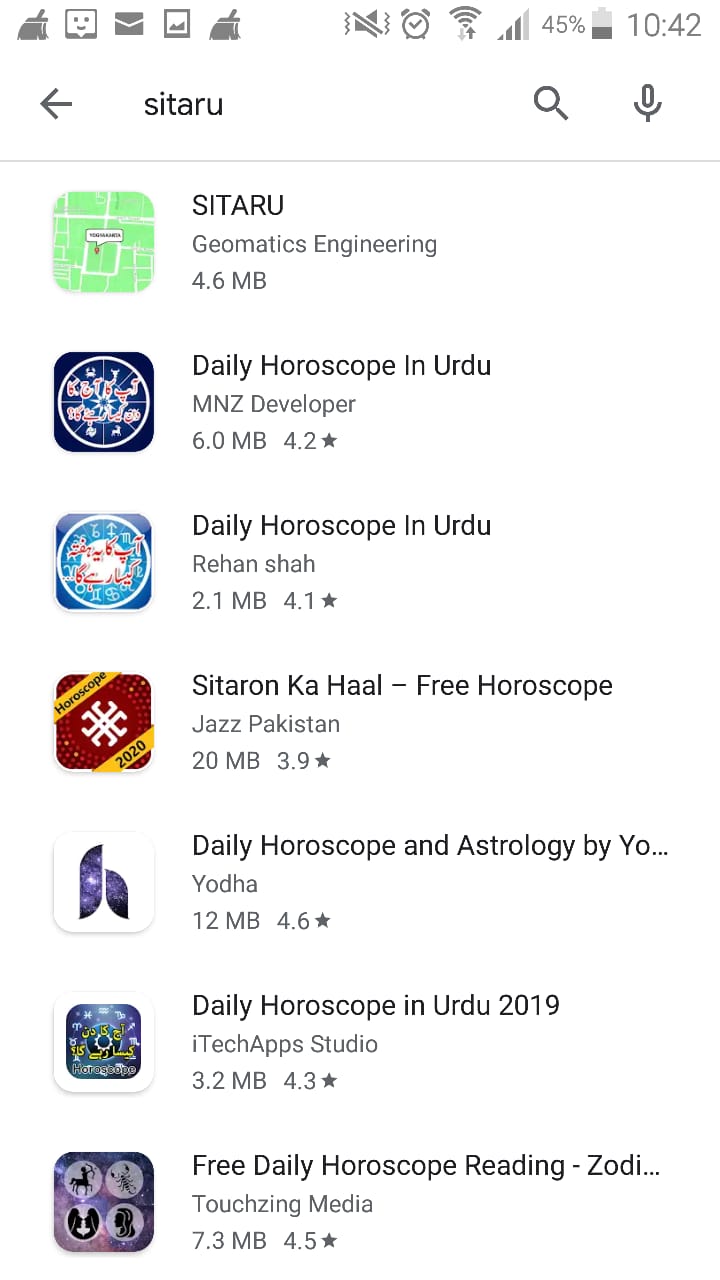 Aktifkan GPS kemudian buka aplikasi SITARU dari Handphone Android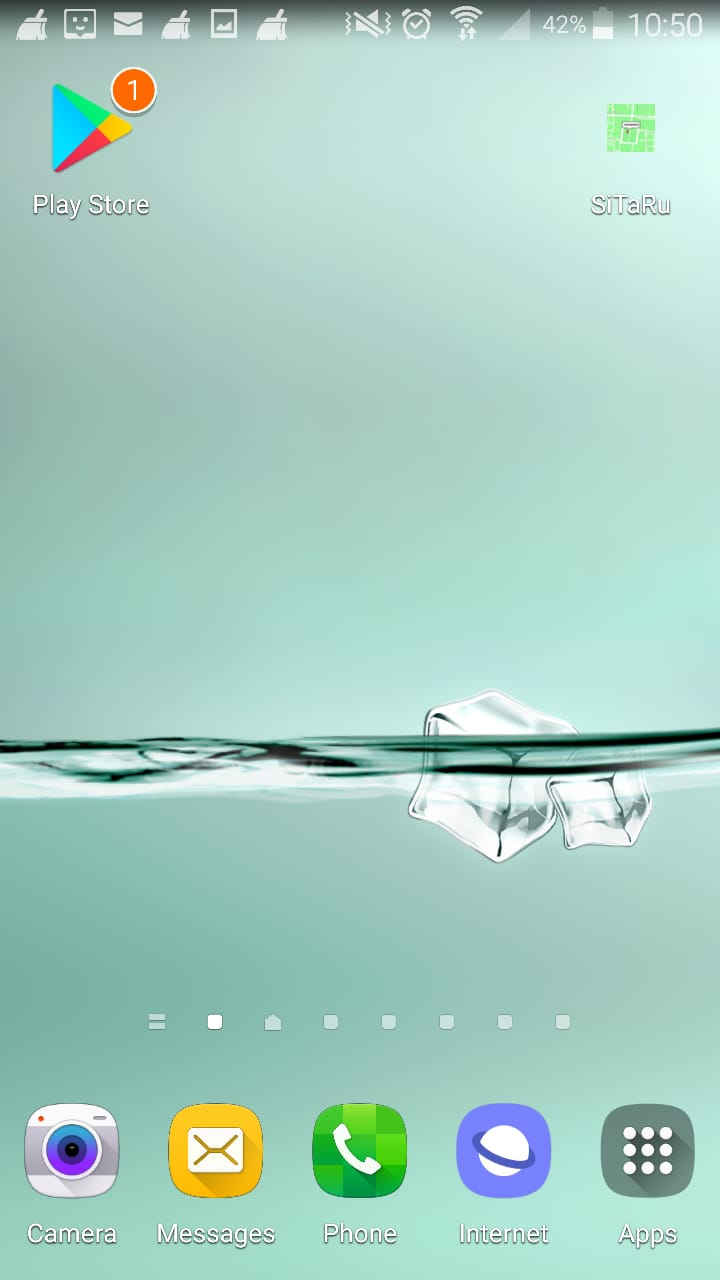 Berikut ini tampilan awal dari SITARU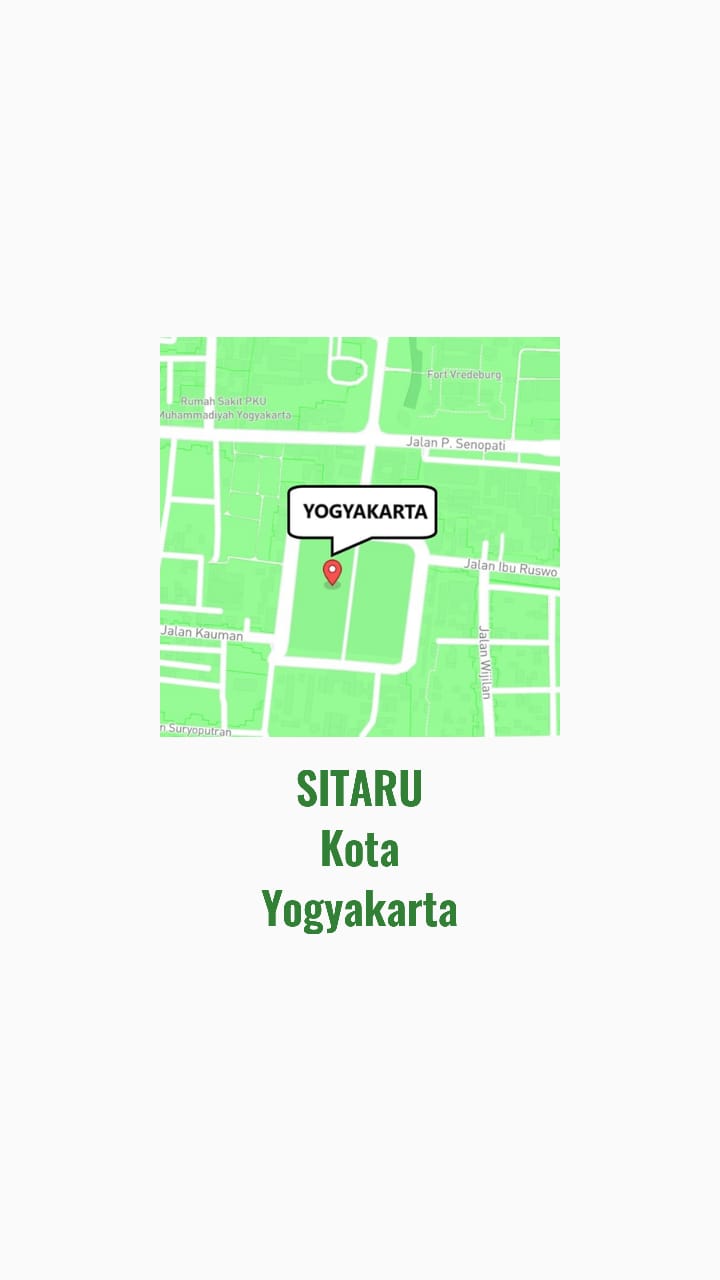 Pengguna dapat langsung memilih lokasi yang diinginkan untuk mengetahui status kawasan dan zonasinya.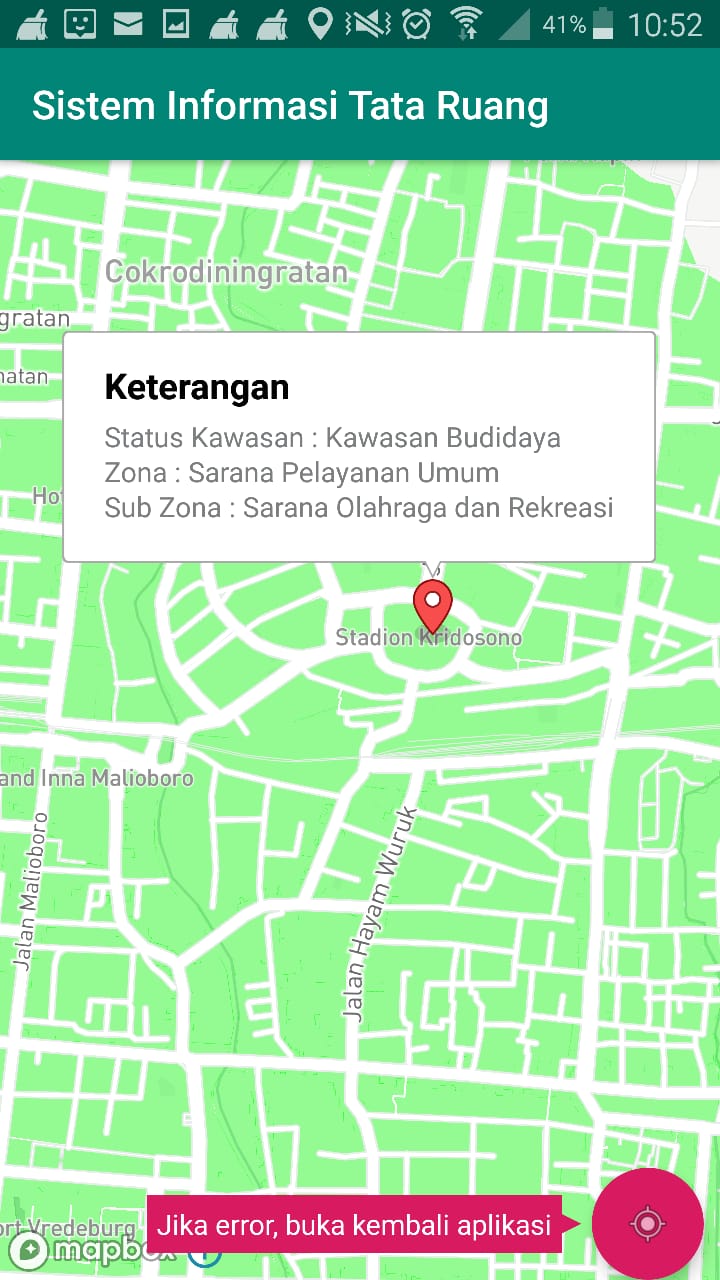 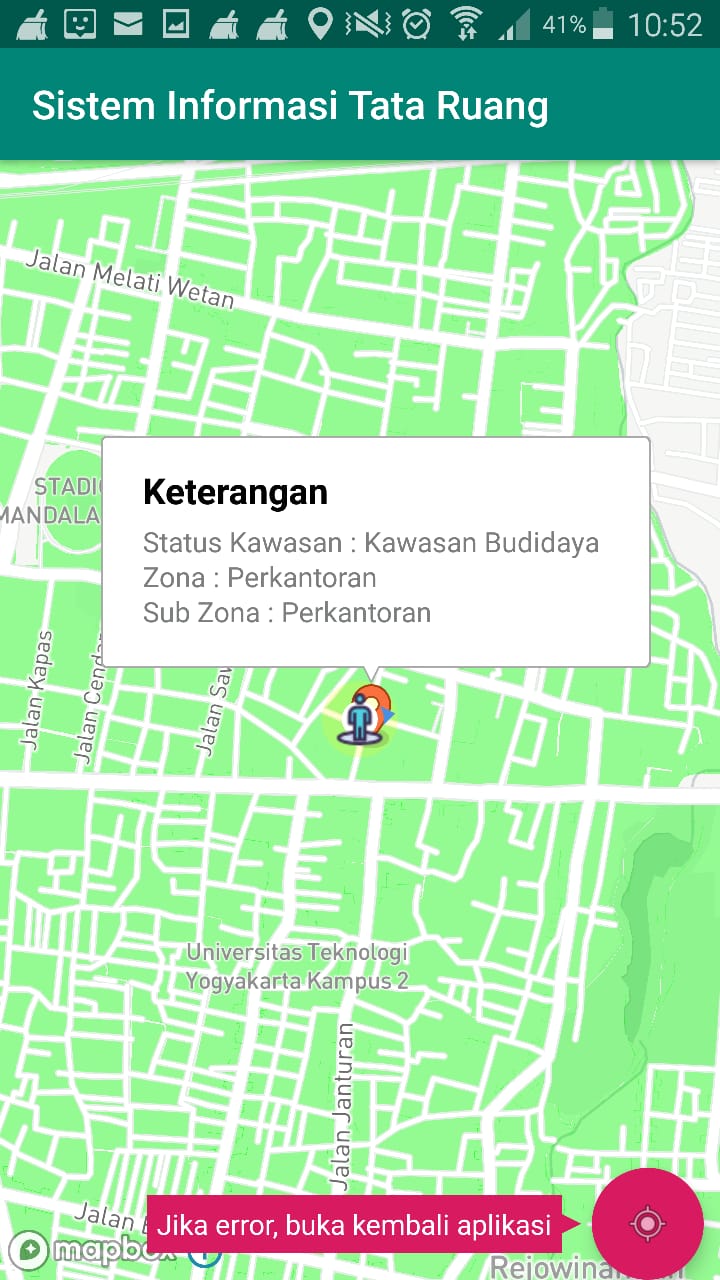 